Worksheet 40Step by Step 「踏步遊戲」個人反思活動及全班分享 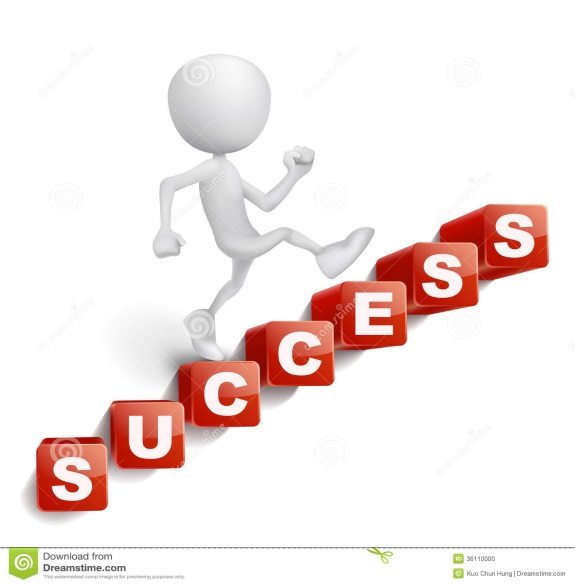 How true are the following descriptions could be applied on you? Read the lines, think them over and take steps forward or backward.Family SupportYou will share your target with parents and other family members (1 step forward)You believe that family members will understand you and support your target (1 step forward)You are under stress from family members to attain that target (2 steps backrward)You have the same expectation with your family members (1 step forward or 1 step backward.  Please share the expectation of your family members if 1 step backward )In the process of attaining your target, you are able to share with family members about the difficulties and feelings (1 step forward)Peer SupportYou will share your target with your friends (1 step forward)You believe that your friends will support your target (1 step forward)You have the same target with your friends (2 steps forward)In the process of attaining your target, you are able to share with your friends about the difficulties and feelings (1 step forward)You believe that you have at least two friends to accompany you in the coming  three years for the same target (1 step forward)ActionYou have set this target for more than 2 years (2 steps forward)You always bear in mind of this target (2 steps forward)You have gathered information about how to achieve this target (1 step forward)(Please write down the first step to attain this target) You have already started the first step (1 step forward)You believe that you have at least two friends to accompany you in the coming three years for the same target (1 step forward)BeliefYou will continue to sustain your target even there will be difficult moment (1 step forward)You beleve that you will try to overcome the difficulties, including asking for help from others (1 step forward)You believe you are a loser if you cannot attain the target (2 steps backward)Although you have tried your best to attain the target, the result is still unsatisfactory (2 steps backward)You don’t believe that your target can be attained (2 steps backward)PersonalityYou believe you can attain the target (1 step forward)You believe that your personalities match your target (1 step forward, please share)You know some of your personality characteristices are obstacles to achieving your target (1 step forward, please share)You know the ways to overcome these obstacles (1 step forward, please share)If your personality characteristices do not match the target, you will choose to modify your personalities rather than give up the target (1 step forward)Step by Step (Activity Sheet)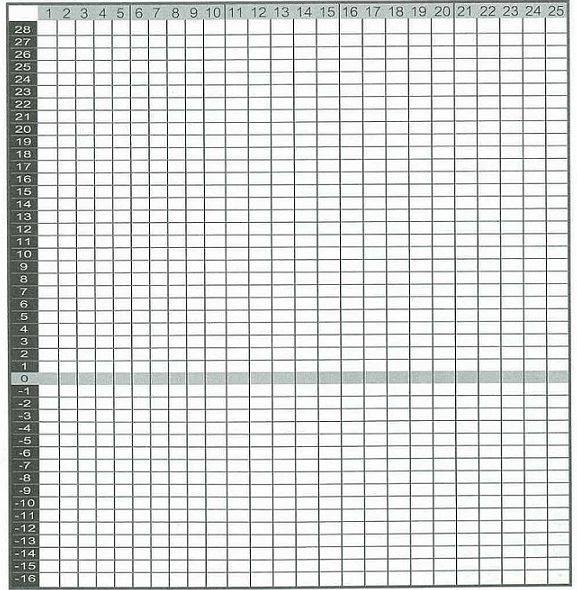 學習目標：感受實踐夢想過程中面對的困難與挑戰，認清創路計劃的可行性，釐清及修訂創路目標及具體步驟。對象 : 高中教學步驟 :學生先在「踏步遊戲」工作紙上寫下五年後希望達到的創路目標，然後計劃未來一年實踐此目標的行動。學生在工作紙上合適的欄位塗黑，以示踏步的步伐。在工作紙上起點為「0」，横軸為題號，縱軸為所行的步數。學生分享後，老師帶領同學思考以下問題：i. 哪個部分的問題表現較差？哪個部分表現較好？為什麼？ii. 經歷踏步的過程後，你發現達到目標有什麼困難與挑戰？老師作簡單總結，強調應認清創路計劃的可行性，釐清及修訂創路目標及具體步驟。12345678910111213141516171819202122232425282726252423222120191817161514131211109876543210-1-2-3-4-5-6-7-8-9-10-11-12-13-14-15-16